1.pielikums.   6 – 7 gadi                        Pieci brīnuma amatnieki Viens tēvs sūta savus piecus dēlus pasaulē, sacīdams:   «Eita katrs savādā amatā iemācīties!»   Labi.   Pirmā dienā aiziet vecākais dēls un ceļā satiek vectēvu. Vectēvs jautā:   «Kur iesi?»
   «Amatā mācīšos!»
   «Kādā amatā?»
   «Pareģoņa amatā!»
   «Labi, dēls, ej tad taisni pa šo ceļu. Ceļa galā būs mana māja - tur tu par pareģoni iemācīsies.»  Otrā dienā aiziet otrs dēls un satiek vectēvu. Vectēvs jautā:   «Kur iesi?»
   «Amatā mācīties!»
   «Kādā amatā?»
   «Šuvēja amatā!»
   «Labi, dēls, ej tad taisni pa šo ceļu. Ceļa galā būs mana māja - tur tu par šuvēju iemācīsies.»   Trešā dienā aiziet trešais dēls un satiek vectēvu. Vectēvs jautā:   «Kur iesi?»   «Amatā mācīties!»
   «Kādā amatā?»
   «Šāvēja amatā!»
  «Labi, dēls, ej tad taisni pa šo ceļu. Ceļa galā būs mana māja - tur tu par šāvēju tiksi.»Ceturtā dienā aiziet ceturtais dēls un satiek vectēvu. Vectēvs jautā:              «Kur iesi?»              «Amatā mācīties!»              «Kādā amatā?»              «Zadzēju amatā!»   «Labi, dēls, ej tad taisni pa šo ceļu. Ceļa galā būs mana māja - tur tu par zadzēju iemācīsies.»   Piektā dienā aiziet piektais dēls un satiek vectēvu. Vectēvs jautā:             «Kur iesi?»
             «Amatā mācīties!»
             «Kādā amatā?»
             «Koklētāju amatā!»
      «Labi, dēls, ej tad taisni pa šo ceļu. Ceļa galā būs mana māja - tur tu par koklētāju iemācīsies.»   Otrā gadā visi dēli pārrodas pie tēva un nu rādīs, ko katrs māk. Tēvs saka zadzējam:   «Ozolā perina svēteļu mātīte - izzodz, viņai nemanot, visas piecas olas, ka ne padēklis nepaliek.»   Labi, zadzējs sāk strādāt un patiesi izzog olas, svētelienei ne jausmas, ka tukšu perēkli perina. Nu tēvs paņem galdiņu, noliek zagtās olas katrā stūrī, piekto olu galdiņa vidū un saka:   «Nācu, šāvējs, - vai sašausi vienā šāvienā visas piecas?» Šāvējs vēro, vēro - te uz reizi knaukt: visas piecas pušu.   «Tas labi!» tēvs nopriecājas.   «Bet vai tu, šuvēj, varēsi sašūt?»   Šuvējs sāk strādāt: un lasa, un knibinās, un šuj, un šuj - necik ilgi: olas veselas.   «Tas labi!» tēvs nopriecājas. «Bet tu, pareģoni, saki man - ko tu labu iespēj?»   «Spēju daudz, bet tagadiņ redzu, ka tur, jūras salā, ērglis aiznesis ķēniņa meitu, ja citi brāļi brauktu līdz, tad mēs meitu pārvestu.»   Labi, šie braukšot. Un otrā, trešā dienā meita mājā. (Ceļā ērglis gan bija uzmācies, bet šāvējs nošāvis, krītot ērglis gan pārlauzis kuģim mastu, bet šuvējs sašuvis mastu.)   Bet mājā brāļu starpā izcēlās ķilda - viens gribēja daiļo ķēniņa meitu, otrs. Beidzot tēvs izsprieda:   «Tā galā netiksit, bet es teikšu: kas iespēs veselu nakti izgulēties tur dziļajā alā, lāču migā, tas būs cienīgs tik daiļu meitu apņemt.»   Labi, pa priekšu izgājās pirmie četri brāļi lāču migā ietikt, bet nekā - lācis rūkdams, plosīdamies tik tik neapslānīja šos. Beidzot raudzīs koklētājs. Aiziet alas tuvuma, sāk koklēt - lācis jau priecājas; pieies alai itin tuvu - lācis dej un lec, ieies koklēdams pašā alā, nosēdīsies migā - lācis kā jērs noguļas koklētājam blakus un klausās un klausās cauru nakti jaukajās skaņās. No rīta koklētājs pārnāk sveiks un vesels. Tēvs priecājas: «Jums, dēli, visiem vareni amati - tas tiesa! Bet, lūk, koklētājs iespēj vairāk, tādēļ ķēniņa meita pieder viņam.»
   Un otrā dienā koklētājs nosvinēja kāzas.2.pielikums 6 – 7 gadi Pulkstens viens – saldens piensPulkstens viens – saldens piens;
Pulkstens divi – izcep zivi;
Pulkstens trīs – viens tāds īss;
Pulkstens četri – nokauj vepri;
Pulkstens pieci – sabrauc viesi;
Pulkstens seši – visi sveši;
Pulkstens septiņi – divi pepiņi;
Pulkstens astoņi – sarkani kastroļi;
Pulkstens deviņi – balti pīļu tēviņi;
Pulkstens desmit – uzcep desiņu;
Pulkstens vienpadsmit – uz galu rit;
Pulkstens divpadsmit – jau sit.3.pielikums 6 – 7 gadi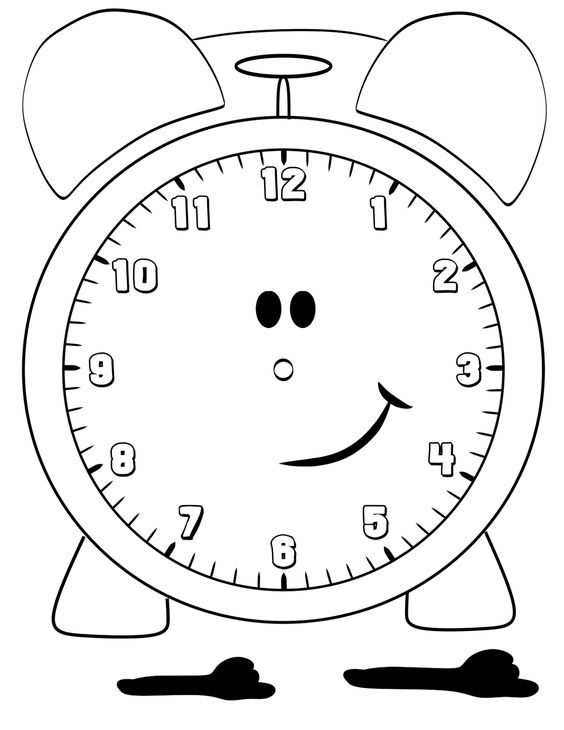 